Zveme naše občany na divadelní představení do Moravského divadla v Olomouci „Dokud nás lež nerozdělí“, které se uskuteční 15. 5. 2023 v 19 hod. Doprava je zdarma. Část vstupenek hradí obec, cena pro občany je 200,- Kč.Zájemci ať se hlásí do 10.05.2023 na obecním úřadu.Odjezd autobusu bude upřesněn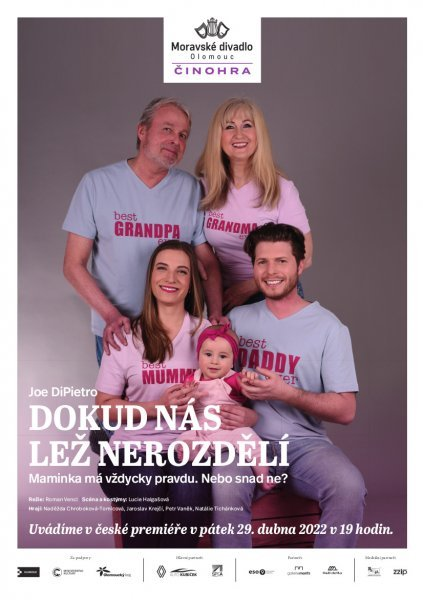 Bill je vcelku obyčejný třicátník, který má hodnou manželku, nedávno narozenou dceru, starostlivé rodiče, novou milenku a pěkně hloupý nápad... Chystá se totiž veřejně přiznat svůj milostný poměr a vyplout tak z klidného manželského přístavu do rozbouřených vod nového mileneckého vztahu. Naštěstí je tu Billova maminka Alice, která vše zjistí jako první a rozhodne se podstoupit nesnadnou, avšak typicky maminkovskou misi, jejímž cílem je náprava zlobivého synáčka a záchrana, již ne právě stabilního, rodinného krbu.Autorem této velmi inteligentní a brilantně napsané konverzační komedie je newyorský dramatik Joe DiPietro. Americké publikum ho miluje především za jeho muzikálová libreta, která jsou úspěšně hrána od Aljašky až po Broadway. Jeho muzikál Memphis získal dokonce prestižní muzikálovou cenu Tony za rok 2010. Světová premiéra komedie Dokud nás lež nerozdělí, v originále Clever Little Lies, se konala v George Street Playhouse v New Jersey 19. listopadu 2013 a od ledna roku 2015 pak byla s mimořádným úspěchem hrána v newyorském Westside Theater. Olomoucké publikum bude mít jedinečnou příležitost vidět tuto komedii jako vůbec první z celé České republiky. Moravské divadlo totiž získalo exkluzivní práva na první české uvedení, přičemž režie se zhostí umělecký šéf olomoucké činohry Roman Vencl. 